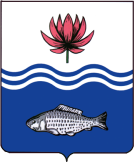 АДМИНИСТРАЦИЯ МУНИЦИПАЛЬНОГО ОБРАЗОВАНИЯ "ВОЛОДАРСКИЙ МУНИЦИПАЛЬНЫЙ РАЙОН АСТРАХАНСКОЙ ОБЛАСТИ"ПОСТАНОВЛЕНИЕО внесении изменений в постановление администрации муниципального образования «Володарский район» от 24.11.2022 № 1564 «Об утверждении положения о комиссии по жилищным вопросам при администрации муниципального образования «Володарский район»»В связи с кадровыми изменениями, администрация муниципального образования «Володарский район»ПОСТАНОВЛЯЕТ:1.Внести в постановление администрации муниципального образования «Володарский район» от 24.11.2022 № 1564 «Об утверждении положения о комиссии по жилищным вопросам при администрации муниципального образования «Володарский район»» (далее - постановление) следующие изменения:1.1. Вывести из состава комиссии по жилищным вопросам при администрации муниципального образования «Володарский район» (далее - комиссия), утвержденного постановлением, Сейталиева К.Ш.; Шнанову А.С.;1.2. Ввести в состав Комиссии:Нажметдинову Руфию Гарифуллаевну – исполняющего обязанности начальника правового отдела администрации муниципального образования "Володарский муниципальный район Астраханской области», членом комиссии;Башиеву Индиру Талаповну – старшего инспектора отдела архитектуры, имущественных отношении и жилищной политики администрации муниципального образования «Володарский муниципальный район Астраханской области», членом комиссии.2.Сектору информационных технологий организационного отдела администрации муниципального образования «Володарский район» (Петрухин) разместить настоящее постановление на официальном сайте администрации муниципального образования «Володарский район».3. И.о. главного редактора МАУ «Редакция газеты «Заря Каспия» (Еременко Т.В.) опубликовать настоящее постановление в районной газете «Заря Каспия».4.Постановление вступает в силу со дня его подписания, является неотъемлемой частью постановления № 1564 от 24.11.2022 г.Врио главы администрации                                           Р.З. Рамазановаот 05.07.2024 г.№ 981